Wellbeing Calendar by Years 3 and 4Get creative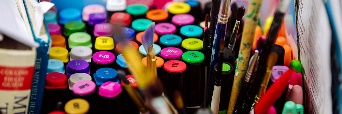 Get active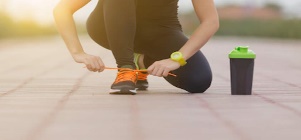 Try something new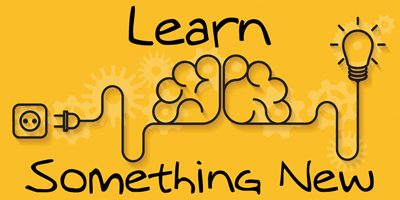 Be kind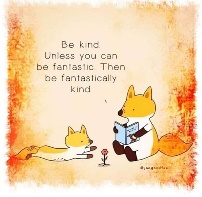 Become more skilful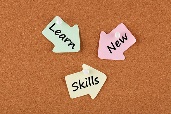 Creating and making potions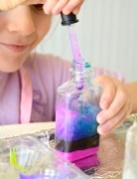 Design a PE workout for the class to complete – either inside or outsideHave a themed day with themed activities and food, e.g. Romans, Vikings, French, Italian  Make a photo book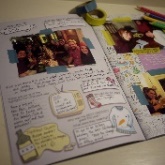 of memories Learn to garden and plant flowers and vegetables – care for them and watch them grow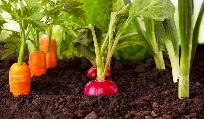 Make your own comic or Top Trump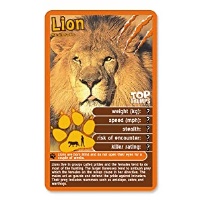  cardsPhoto challenge walk/quiz – take a picture or write down how many things you can find on a walkMake a quiz for your family e.g. household noises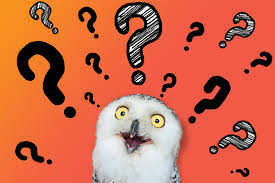 Offer to help with housework chores to help adults in the house 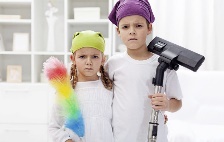 Learn to knit, cross stitch or sew a tapestryMake a den and furnish it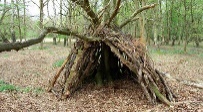 Learn a new sport, e.g. rugby, badminton, yoga/go for a bike ride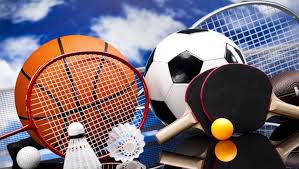 Study the night sky and learn about the stars, planets and constellations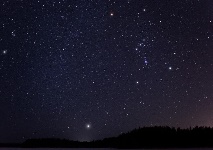 Write a letter to a member of your family or friend saying why you value them so muchBake cakes, flapjacks, shortbread, biscuits, mug cakes, make ice cream or fruit smoothies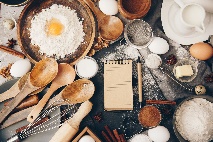 Playing consequences in a small group; either the drawing or the writing versionUse a Fitbit and aim to reach 10,000 steps a dayMake paper aeroplanes and have a competition to see whose can fly the furthest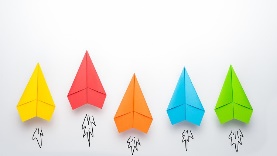 Help a member of your family with their reading/drawing/cooking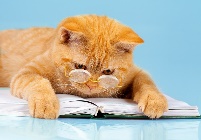 Learn a new times table/beat your current score on Times Table Rock Stars 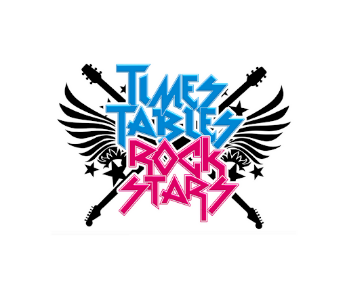 Make a fort or castle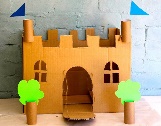 Design some Olympic sports games – e.g. with a slinky, ping pong balls, straws  etcChallenge your family members to crack your secret coded messages!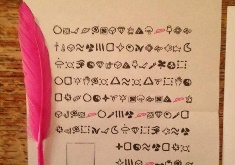 Make someone a gift, e.g. a card, a drink, some food 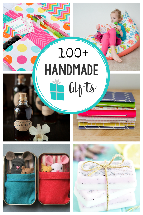 Learn some new board or card games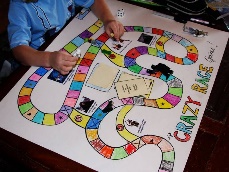 